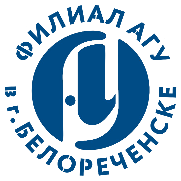 Филиал ФГБОУ ВО «Адыгейский государственный университет» в г. БелореченскеИНФОРМАЦИОННОЕ ПИСЬМОУважаемые коллеги!31 мая – 1 июня 2023 г. филиал «Адыгейского государственного университета» в г. Белореченск приглашает вас принять участие в Международной научно-практической конференции «Актуальные вопросы науки и образования в условиях современных вызовов».Основная цель конференции – совершенствование процесса преподавания в высшей школе на основе обновления теоретико-методологических подходов к содержанию знания, обобщение передового педагогического опыта в условиях современного этапа модернизации российского образования.Направления работы конференции:Проблемы повышения уровня и качества жизни населения России.Правовое	регулирование	безопасности	личности	в	современных условиях.Обеспечение качества образования.Инновационные образовательные технологии.Экономические вызовы в современной России и пути их преодоления.Планируется	выступление	участников	по	направлениям	работы конференции в секциях в очном и дистанционном форматах.В рамках конференции состоится круглый стол «Схемы мошенничества в различных видах деятельности. Инструменты защиты».Для участия в конференции необходимо:Представить заявку до 25 мая 2023г. включительно в оргкомитет по электронной почте agu1-belora@yandex.ru с темой письма «На конференцию». Образец заявки представлен в Приложении 1.Контактные данные:Тел.: +7(918)4280944E-mail: agu1-belora@yandex.ru Сайт: https://agubel.ruБудем рады сотрудничеству!С уважением, оргкомитет конференции.Приложение 1Заявка участника*Международной научно-практической конференции«Актуальные вопросы науки и образования в условиях современных вызовов»* Даю согласие на обработку персональных данных, указанных мною в заявке участника Международной научно-практической конференции «Актуальные вопросы науки и образования в условиях современных вызовов» следующим организациям (в соответствии с ФЗ № 152 от 27.07.2006 г.): организационному комитету конференции (филиал «АГУ» в г.Белореченск).Убедительная просьба!Выслать заявку в формате DOC для возможности копирования текста!Фамилия Имя ОтчествоМесто работы (место обучения) (полностью)Место работы (местообучения) (сокращенно)ФакультетКафедраУченая степеньУченое званиеДолжность (курс – для студентов)Адрес места работы(учёбы) (с индексом)Контактный тел. (мобильный)E-mailФорма участияочная /дистанционнаянужное оставитьНазвание докладаНаучный руководитель  (для студентов)